 COORDINACIÓN DE PROYECTOS ESTRATÉGICOSAGENDA DE ACTIVIDADES OCTUBRE DE 2022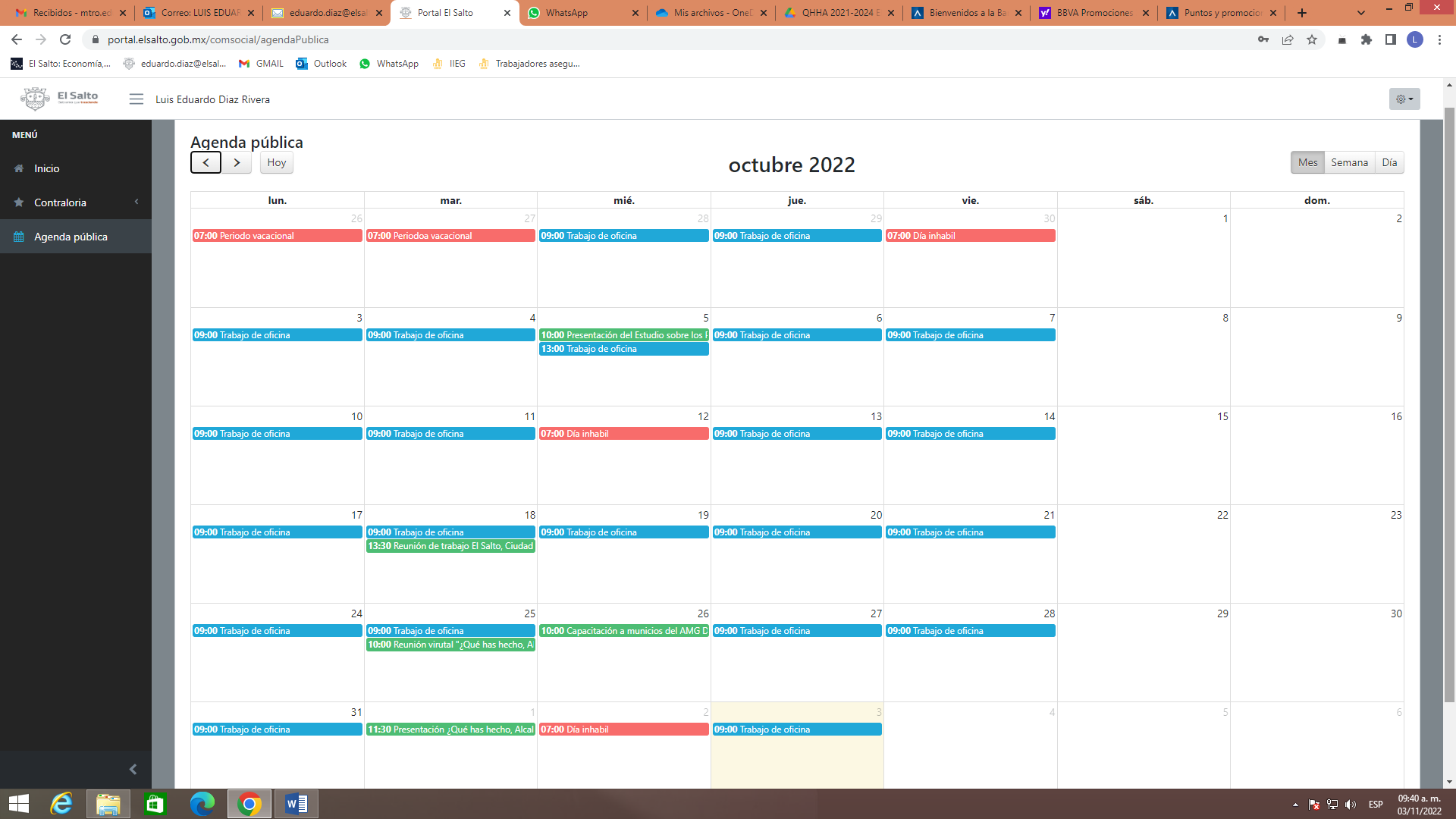 